                                                                                                                   Records Retention Box Label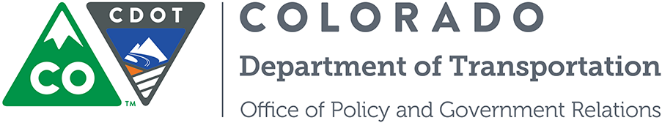 								EXAMPLECDOT Records Management ProgramThe contents of this box must be retained for the time period stated below.                                                                                             Records Retention Box Label								EXAMPLECDOT Records Management ProgramThe contents of this box must be retained for the time period stated below. Records Retention Schedule Number:                                         G.R.S. 7-A-3Records Title:  Purchase OrdersDate Range:                             FY 2015     Disposition/Destruction Date:7/31/2021Box Number:                7 of 12Originating Office:                    Procurement         Records Retention Schedule Number:  Unique Schedule 16-04-9Records Title:                Survey Field BooksDate Range: 1930-1942Disposition/Destruction Date:  PermanentBox Number:                 3 of 25Originating Office: Right Of Way